Do wszystkich zainteresowanychDotyczy postępowania prowadzonego w trybie przetargu nieograniczonego nr ZP-3/2017 pn. „Wykonanie prac projektowych rozbudowy/przebudowy dróg powiatowych w Powiecie Warszawskim Zachodnim, będących w dyspozycji Zarządu Dróg Powiatowych w Ożarowie Mazowieckim w 2017r.”Część IV Wykonanie dokumentacji projektowej rozbudowy drogi powiatowej nr 3805W w m. Wola Pasikońska, wykonanie nakładki bitumicznej wraz z modernizacją  chodnika dł. ok. 1100 mb Gm. Kampinos.Część V Wykonanie projektu chodnika w m. Zawady na drodze powiatowej nr 4131W dł. ok.1020mb gm. KampinosZgodnie z art. 92 ust. 1 ustawy z dnia 29 stycznia 2004r. Prawo zamówień publicznych (Dz. U. z 2015 r. poz. 2164 z późn. zm.), zwanej dalej ustawą zawiadamiam, że w prowadzonym postępowaniu jako najkorzystniejszą wybrano:w części IV zamówienia ofertę Biuro Usług Inżynieryjnych Bartłomiej Małetka Hipolitów ul. Cedrowa 22 05 – 074 Halinów. Oferta uzyskała największą ilość punktów przyznaną w oparciu o ustalone kryteria wyboru. Złożone oferty i przyznana punktacja łączna:w części V zamówienia ofertę Biuro Usług Inżynieryjnych Bartłomiej Małetka Hipolitów ul. Cedrowa 22 05 – 074 Halinów. Oferta uzyskała największą ilość punktów przyznaną w oparciu o ustalone kryteria wyboru. Złożone oferty i przyznana punktacja łączna:e-mail: sekretariat@zdp.pwz.ple-mail: sekretariat@zdp.pwz.plwww.zdp.pwz.plwww.zdp.pwz.pl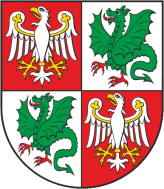 Zarząd Dróg Powiatowych                                                                                           05-850 Ożarów Mazowiecki, ul. Poznańska 300Zarząd Dróg Powiatowych                                                                                           05-850 Ożarów Mazowiecki, ul. Poznańska 300Zarząd Dróg Powiatowych                                                                                           05-850 Ożarów Mazowiecki, ul. Poznańska 300Zarząd Dróg Powiatowych                                                                                           05-850 Ożarów Mazowiecki, ul. Poznańska 300Tel./Fax    (+22) 722-13-80           Tel..            (+22) 722-11-81REGON 014900974NIP 118-14-20-774        Konto nr 76 1560 0013 2619 7045 3000 0002  Getin BankKonto nr 76 1560 0013 2619 7045 3000 0002  Getin BankWasz znak:Nasz znak:                                      Nr pisma:ZP-3/2017Data:21.04.2017 r.NrWykonawcaKryterium oceny - cenaKryterium oceny- termin realizacjiKryterium oceny - ocena doświadczenia projektanta w specjalności inżynieryjnej  drogowejRazemOferta Nr 1Biuro Usług Inżynieryjnych Bartłomiej Małetka Hipolitów ul. Cedrowa 22 05 – 074 Halinów60 pkt.20 pkt.20 pkt. 100 pkt.NrWykonawcaKryterium oceny - cenaKryterium oceny- termin realizacjiKryterium oceny - ocena doświadczenia projektanta w specjalności inżynieryjnej  drogowejRazemOferta Nr 1Biuro Usług Inżynieryjnych Bartłomiej Małetka Hipolitów ul. Cedrowa 22 05 – 074 Halinów60 pkt. 20 pkt.20 pkt.100 pkt.